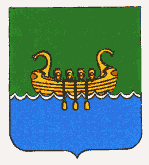 АДМИНИСТРАЦИЯАНДРЕАПОЛЬСКОГО МУНИЦИПАЛЬНОГО ОКРУГА
ТВЕРСКОЙ ОБЛАСТИП О С Т А Н О В Л Е Н И Е12.05.2022                                          г. Андреаполь                                                № 157О внесении изменений в административныйрегламент предоставления муниципальнойуслуги «Признание граждан малоимущими вцелях постановки на учет в качестве нуждающихсяв жилых помещениях, предоставляемых по договорамсоциального найма из муниципального жилищногофонда», утвержденный Постановлением АдминистрацииАндреапольского муниципального округа Тверскойобласти от 09.11.2020 № 426В соответствии с Федеральными законами от 06.10.2003 № 131-ФЗ «Об общих принципах организации местного самоуправления в Российской Федерации», от 27.07.2010 № 210-ФЗ «Об организации предоставления государственных и муниципальных услуг», от 02.05.2006 № 59-ФЗ «О порядке рассмотрения обращений граждан Российской Федерации», законом Тверской области от 27.09.2005 № 113-ЗО «О порядке признания граждан малоимущими в целях постановки на учет в качестве нуждающихся в жилых помещениях, предоставляемых по договорам социального найма из муниципального жилищного фонда», Порядком разработки и утверждения административных регламентов предоставления муниципальных услуг, утвержденным постановлением Администрации Андреапольского муниципального округа от 24.01.2020 № 30, в целях повышения качества и доступности предоставления муниципальной услуги, руководствуясь Уставом Андреапольского муниципального округа Тверской области, Администрация Андреапольского муниципального округаП О С Т А Н О В Л Я Е Т:1. Внести в административный регламент предоставления муниципальной услуги «Признание граждан малоимущими в целях постановки на учет в качестве нуждающихся в жилых помещениях, предоставляемых по договорам социального найма из муниципального жилищного фонда», утвержденный Постановлением Администрации Андреапольского муниципального округа Тверской области от 09.11.2020   № 426 (далее – административный регламент), следующие изменения:1.1. Подпункт 2.4.5. пункта 2.4. Раздела 2 изложить в новой редакции:«2.4.5. Администрация Андреапольского муниципального округа не позднее чем через 3 рабочих дня со дня вынесения решения о признании малоимущими либо об отказе в признании малоимущими направляет гражданину, подавшему соответствующее заявление, извещение, подтверждающее принятие такого решения, по форме утвержденной Постановлением Администрации Тверской области от 21.02.2006 № 19-па «Об утверждении примерных форм документов для реализации закона Тверской области от 27.09.2005 № 113-ЗО «О порядке признания граждан малоимущими в целях постановки на учет в качестве нуждающихся в жилых помещениях, предоставляемых по договорам социального найма из муниципального жилищного фонда» (Приложение 1, Приложение 6 к настоящему Административному регламенту).».1.2. Приложение 1 к административному регламенту изложить в новой редакции согласно Приложению 1 к настоящему постановлению.1.3. Дополнить административный регламент Приложением 6 согласно Приложению 2 к настоящему постановлению.1.4. Подпункт 2.6.3. пункта 2.6. Раздела 2 изложить в новой редакции:«2.6.3. Заявление подписывается всеми проживающими совместно с ним дееспособными членами семьи (в том числе временно отсутствующими, за которыми сохраняется право на жилое помещение), желающими получить другое жилое помещение по договору социального найма вместе с заявителем.».2. Опубликовать настоящее постановление в газете «Андреапольские вести» и разместить на официальном сайте Администрации Андреапольского муниципального округа в сети Интернет.3. Постановление вступает в силу со дня официального опубликования.4. Контроль за исполнением настоящего постановления возложить на Первого заместителя Главы Администрации Андреапольского муниципального округа С.Д. Пааль.Приложение 1к постановлению АдминистрацииАндреапольского муниципального округаот 12.05.2022 № 157Приложение 1
к административному регламенту
предоставления муниципальной услуги
«Признание граждан малоимущими в целях постановки
на учет в качестве нуждающихся в жилых помещениях,
предоставляемых по договорам социального найма
из муниципального жилищного фонда»Угловой штампКуда _________________________________________________________________________________________________Кому _________________________________________________________________________________________________Извещение
о признании малоимущимСогласно решению _____________________________________________________________                                                                   (наименование органа местного самоуправления,                                                                             признающего граждан малоимущими)N __________________ от "______" ________________________ 20___ г.Вы признаны малоимущими в целях постановки на учет в качестве нуждающихся в жилых помещениях, с составом семьи _________________ человек(а):1. ___________________________________________________________________________(Ф.И.О., число, месяц, год рождения)2. ___________________________________________________________________________(Ф.И.О., число, месяц, год рождения)3. ___________________________________________________________________________(Ф.И.О., число, месяц, год рождения)4. ___________________________________________________________________________(Ф.И.О., число, месяц, год рождения)5. ___________________________________________________________________________(Ф.И.О., число, месяц, год рождения)6. ___________________________________________________________________________(Ф.И.О., число, месяц, год рождения)Номер, под которым зарегистрировано Ваше заявление, _____________________________Руководитель или должностное лицо ______________     _____________________________                                                                       (подпись)                                      (Ф.И.О.)МП                                                                                      "______" ________________ 20___ г.Приложение 2к постановлению АдминистрацииАндреапольского муниципального округаот 12.05.2022 № 157Приложение 6
к административному регламенту
предоставления муниципальной услуги
«Признание граждан малоимущими в целях постановки
на учет в качестве нуждающихся в жилых помещениях,
предоставляемых по договорам социального найма
из муниципального жилищного фонда»Угловой штампКуда _________________________________________________________________________________________________Кому _________________________________________________________________________________________________Извещениеоб отказе в признании малоимущимСогласно решению _____________________________________________________________                                                  (наименование органа местного самоуправления,                                                   признающего граждан малоимущими)N ___________________ от "______" _______________________ 20___ г.Вам и членам Вашей семьи отказано в признании малоимущими в связи(указать причину отказа)__________________________________________________________________________________________________________________________________________________________Руководитель или должностное лицо _______________      ___________________________                                                                              (подпись)                                      (Ф.И.О.)МП                                                                                        "______" _______________ 20___ г.Глава Андреапольского муниципального округа                                                            Н.Н. Баранник